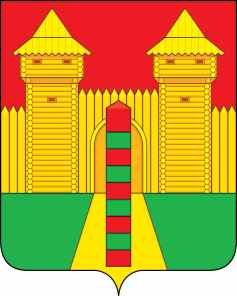 АДМИНИСТРАЦИЯ  МУНИЦИПАЛЬНОГО  ОБРАЗОВАНИЯ «ШУМЯЧСКИЙ  РАЙОН» СМОЛЕНСКОЙ  ОБЛАСТИРАСПОРЯЖЕНИЕот 28.03.2024г. № 84-р        п. ШумячиВ соответствии с постановлением Администрации Смоленской области от 28.11.2013 г. № 974 «Об утверждении областной государственной программы «Социальная поддержка граждан, проживающих на территории Смоленской области», постановлением Администрации Смоленской области от 26.03.2014 г. № 213 «Об утверждении Порядка организации работы по улучшению жилищных условий молодых семей», в связи с достижением 36 - летнего возраста Марченковой Марии Владимировны – супругиАдминистрация муниципального образования «Шумячский район» Смоленской областиП О С Т А Н О В Л Я Е Т:1. Исключить из списка молодых семей - участников областной государственной программы «Социальная поддержка граждан, проживающих на территории Смоленской области» семью Марченковой Марии Владимировны, проживающую по адресу: 216410, Смоленская область, п.Шумячи, ул.Садовая, дом 14, кв.13 в составе четырёх человек.2. Контроль за исполнением настоящего постановления возложить на начальника Отдела по культуре и спорту Администрации муниципального образования «Шумячский район» Смоленской области Т.Г. Семенову.И.п. Главы муниципального образования                                                                                «Шумячский район» Смоленской области                                          Д.А. Каменев                                             Об исключении из списка молодых семей – участников областной государственной программы «Социальная поддержка граждан, проживающих на территории Смоленской области» 
